Článek II.Úvodní ustanovení Smluvní strany uzavřely dne ……………. Smlouvu o poskytnutí účelové dotace z rozpočtu statutárního města Opavy (PID smlouvy: ………………….) (dále jen „Smlouva“), kterou byla podpořena realizace projektu příjemce s názvem „………………………………………….“, evidovaného poskytovatelem v Programu Sociální a související služby 2022 pod č. 2022/SSL/xxx (dále jen „projekt“).V souvislosti s nárůstem nákladů na provoz služby požádal příjemce dotace poskytovatele v souladu s podmínkami Programu Sociální a související služby 2022 o navýšení dotace (dále jen „dofinancování“).Článek III.Předmět dodatku Smluvní strany se dohodly na dofinancování ve výši ……………. Kč. Na základě uvedeného dochází tímto Dodatkem ke změně Smlouvy:Článek IV. Výše dotace se odst. 1 Smlouvy nahrazuje novým zněním:Celková výše dotace včetně dofinancování činí …………………. Kč.2.	Část dotace odpovídající výši dofinancování podle tohoto Dodatku bude poskytnuta bezhotovostním převodem z účtu poskytovatele na účet příjemce uvedený v článku I. tohoto Dodatku, a to do deseti pracovních dnů ode dne uveřejnění této smlouvy v registru smluv. Platba se považuje za uskutečněnou dnem odepsání příslušné částky z účtu poskytovatele.3.	Příjemce je oprávněn použít poskytnutou dotaci v souladu s Aktualizovaným nákladovým rozpočtem projektu, který je přílohou a nedílnou součástí tohoto dodatku a nahrazuje stávající Přílohu č. 1 Smlouvy.Článek IV. ZÁVĚREČNÁ USTANOVENÍNedílnou součástí tohoto Dodatku je Příloha č. 1  - Aktualizovaný nákladový rozpočet projektu Ostatní ujednání Smlouvy tímto dodatkem nedotčená zůstávají nezměněna a v platnosti. Tento dodatek je sepsán ve třech stejnopisech s platností originálu, z nichž příjemce obdrží jedno vyhotovení a poskytovatel obdrží dvě vyhotovení.Je-li příjemcem právnická osoba, pak tato právnická osoba, resp. osoba podepisující za ni tento dodatek prohlašuje, že byly splněny veškeré podmínky a náležitosti vyžadované právními předpisy, zakladatelským právním jednáním a případnými dalšími vnitřními předpisy této právnické osoby 
pro řádné a platné uzavření tohoto dodatku a že osoba podepisující za právnickou osobu tento dodatek je oprávněna tak učinit. Smluvní strany se dohodly, že tento dodatek je uzavřen dnem, kdy jej podepíše poslední 
ze smluvních stran, a nabývá účinnosti dnem jeho uveřejnění v registru smluv.Smluvní strany se dohodly, že tento dodatek – ať už je dána povinnost jej uveřejnit dle zákona 
o registru smluv, či nikoli – bude natrvalo uveřejněn společně se Smlouvou v registru smluv, 
a to v celém rozsahu včetně příslušných metadat, s výjimkou údajů o fyzických osobách, 
které nejsou smluvními stranami, a kontaktních či doplňujících údajů (číslo účtu, telefonní číslo, 
e-mailová adresa apod.). Uveřejnění tohoto dodatku včetně Smlouvy v registru smluv zajistí 
bez zbytečného odkladu po jeho uzavření statutární město Opava. Nezajistí-li však uveřejnění tohoto dodatku včetně Smlouvy v registru smluv v souladu se zákonem statutární město Opava nejpozději do 15 dnů od jeho uzavření, je uveřejnění povinna nejpozději do 30 dnů od uzavření tohoto dodatku v souladu se zákonem zajistit druhá smluvní strana. Strana uveřejňující dodatek včetně Smlouvy se zavazuje splnit podmínky pro to, aby správce registru smluv zaslal potvrzení 
o uveřejnění dodatku včetně Smlouvy také druhé smluvní straně. Smluvní strany prohlašují, že tento dodatek byl sepsán na základě pravdivých údajů, podle jejich svobodné a vážné vůle, a na důkaz toho připojují podpisy svých zástupců.Uzavření tohoto Dodatku bylo schváleno usnesením Zastupitelstvem statutárního města Opavy 
č. ……….. ze dne ………..StatutÁrní město OpavaStatutÁrní město OpavaStatutÁrní město Opava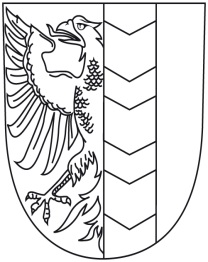 *MMOPP00D5GSC*MMOPP00D5GSC*MMOPP00D5GSC*MMOPP00D5GSCDODATEK Č. 1 KE SMLOUVĚ O POSKYTNUTÍ ÚČELOVÉ DOTACE Z ROZPOČTU 
STATUTÁRNÍHO MĚSTA OPAVY uzavřené dne …………….DODATEK Č. 1 KE SMLOUVĚ O POSKYTNUTÍ ÚČELOVÉ DOTACE Z ROZPOČTU 
STATUTÁRNÍHO MĚSTA OPAVY uzavřené dne …………….DODATEK Č. 1 KE SMLOUVĚ O POSKYTNUTÍ ÚČELOVÉ DOTACE Z ROZPOČTU 
STATUTÁRNÍHO MĚSTA OPAVY uzavřené dne …………….DODATEK Č. 1 KE SMLOUVĚ O POSKYTNUTÍ ÚČELOVÉ DOTACE Z ROZPOČTU 
STATUTÁRNÍHO MĚSTA OPAVY uzavřené dne …………….DODATEK Č. 1 KE SMLOUVĚ O POSKYTNUTÍ ÚČELOVÉ DOTACE Z ROZPOČTU 
STATUTÁRNÍHO MĚSTA OPAVY uzavřené dne …………….Článek I. SMLUVNÍ STRANYČlánek I. SMLUVNÍ STRANYČlánek I. SMLUVNÍ STRANYČlánek I. SMLUVNÍ STRANYČlánek I. SMLUVNÍ STRANYPoskytovatel dotace:Statutární město Opava Statutární město Opava Statutární město Opava Statutární město Opava Se sídlem:Horní náměstí 382/69, Město, 746 01 OpavaHorní náměstí 382/69, Město, 746 01 OpavaHorní náměstí 382/69, Město, 746 01 OpavaHorní náměstí 382/69, Město, 746 01 OpavaIČ:00300535003005350030053500300535DIČ:CZ00300535CZ00300535CZ00300535CZ00300535Číslo účtu:27-1842619349/080027-1842619349/080027-1842619349/080027-1842619349/0800Bankovní spojení:Česká spořitelna, a.s., pobočka OpavaČeská spořitelna, a.s., pobočka OpavaČeská spořitelna, a.s., pobočka OpavaČeská spořitelna, a.s., pobočka OpavaZastoupen:Ing. Tomášem Navrátilem, primátoremIng. Tomášem Navrátilem, primátoremIng. Tomášem Navrátilem, primátoremIng. Tomášem Navrátilem, primátoremID datové schránky:5eabx4t5eabx4t5eabx4t5eabx4tdále také jen „poskytovatel“dále také jen „poskytovatel“dále také jen „poskytovatel“dále také jen „poskytovatel“dále také jen „poskytovatel“Příjemce dotace: Se sídlem:IČ:Číslo účtu:Bankovní spojení:ID datové schránky:Zapsán:Zastoupen:dále také jen „příjemce“dále také jen „příjemce“dále také jen „příjemce“dále také jen „příjemce“dále také jen „příjemce“V Opavě dne .....................Za poskytovatele:V ..................... dne .....................Za příjemce: ______________________________Ing. Tomáš Navrátilprimátor___________________________……………………..statutární zástupce